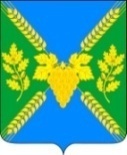 АДМИНИСТРАЦИЯ МОЛДАВАНСКОГО СЕЛЬСКОГО ПОСЕЛЕНИЯ КРЫМСКОГО РАЙОНАПОСТАНОВЛЕНИЕот  02.11.2018                                                                                                  № 135село МолдаванскоеОб имущественной поддержке субъектов малого и среднего предпринимательства на территории Молдаванского сельского поселения Крымского районаВ соответствии с Федеральным законом от 24 июля 2007 года № 209-ФЗ «О развитии малого и среднего предпринимательства в Российской Федерации» и от 3 июля 2018 года № 185-ФЗ «О внесении изменений в отдельные законодательные акты Российской Федерации в целях расширения имущественной поддержки субъектов малого и среднего предпринимательства», постановлением Правительства Российской Федерации  от 21 августа 2010 года № 645 «Об имущественной поддержке субъектов малого и среднего предпринимательства при предоставлении федерального имущества», Приказом Министерства экономического развития Российской Федерации от 20 апреля 2016 года № 264 «Об утверждении Порядка представления сведений об утвержденных перечнях государственного имущества и муниципального имущества, указанных в части 4 статьи 18 Федерального закона «О развитии малого и среднего предпринимательства в Российской Федерации», а также об изменениях, внесенных в такие перечни, в акционерное общество «Федеральная корпорация по развитию малого и среднего предпринимательства», формы представления и состава таких сведений», п о с т а н о в л я ю:1. Утвердить:1) порядок формирования, ведения, обязательного опубликования перечня муниципального имущества, свободного от прав третьих лиц (за исключением права хозяйственного ведения, права оперативного управления, а также имущественных прав субъектов малого и среднего предпринимательства),  а также порядок и условия предоставления в аренду (в том числе льготы для субъектов малого и среднего предпринимательства, являющихся сельскохозяйственными кооперативами или занимающихся социально значимыми видами деятельности, иными установленными государственными программами (подпрограммами) Российской Федерации, государственными программами (подпрограммами) субъектов Российской Федерации, муниципальными программами (подпрограммами) приоритетными видами деятельности) включенного в эти перечни муниципального имущества в Молдаванском сельском поселении Крымского района (приложение № 1);2) порядок оказания имущественной поддержки субъектам малого и среднего предпринимательства и организациям, образующим инфраструктуру поддержки субъектов малого и среднего предпринимательства на территории Молдаванского сельского поселения Крымского района (приложение № 2);3) перечень муниципального имущества, указанного в  части 4 статьи 18 Федерального закона от 24 июля 2007 года № 209-ФЗ «О развитии малого и среднего предпринимательства в Российской Федерации» на территории Молдаванского сельского поселения Крымского района (приложение № 3).2. Установить, что1) администрация Молдаванского сельского  поселения  Крымского  района  является уполномоченным органом по:- формированию, утверждению, ведению (в том числе ежегодному дополнению) и обязательному опубликованию перечней муниципального имущества, свободного от прав третьих лиц (за исключением права хозяйственного ведения, права оперативного управления, а также имущественных прав субъектов малого и среднего предпринимательства), предусмотренного частью 4 статьи 18 Федерального закона «О развитии малого и среднего предпринимательства в Российской Федерации» в целях предоставления  муниципального имущества во владение и (или) пользование на долгосрочной основе субъектам малого и среднего предпринимательства и организациям, образующим инфраструктуру поддержки субъектов малого и среднего предпринимательства;- предоставлению в установленном порядке движимого и недвижимого муниципального имущества (за исключением земельных участков), включенного в Перечень, во владение и (или) пользование на долгосрочной основе субъектам малого и среднего предпринимательства и организациям, образующим инфраструктуру поддержки субъектов малого и среднего предпринимательства;2) ведение утвержденных перечней муниципального имущества, свободного от прав третьих лиц (за исключением права хозяйственного ведения, права оперативного управления, а также имущественных прав субъектов малого и среднего предпринимательства), предусмотренного частью 4 статьи 18 Федерального закона «О развитии малого и среднего предпринимательства в Российской Федерации», осуществлять в соответствии с формой, утвержденной Приказом Министерства экономического развития Российской Федерации от 20 апреля 2016 года № 264 «Об утверждении Порядка представления сведений об утвержденных перечнях государственного имущества и муниципального имущества, указанных в части 4 статьи 18 Федерального закона «О развитии малого и среднего предпринимательства в Российской Федерации», а также об изменениях, внесенных в такие перечни, в акционерное общество «Федеральная корпорация по развитию малого и среднего предпринимательства», формы представления и состава таких сведений».3. Ведущему специалисту администрации Молдаванского сельского  поселения  Крымского  района А.В.Петря обнародовать настоящее постановление в установленном законом порядке и разместить на официальном сайте в сети «Интернет».	4. Постановление администрации Молдаванского сельского  поселения  Крымского  района от 01 марта 2017 года № 20 «Об имущественной поддержке субъектов малого и среднего предпринимательства на территории Молдаванского сельского  поселения  Крымского  района» признать утратившим силу.5. Постановление вступает в силу со дня обнародования. Глава Молдаванского сельского  поселения  Крымского  района							     А.В.УлановскийПриложение №1к постановлению администрацииМолдаванского сельского  поселения  Крымского  района  от 02.11.2018г. № 135ПОРЯДОК формирования, ведения, обязательного опубликования перечня муниципального имущества, свободного от прав третьих лиц (за исключением права хозяйственного ведения, права оперативного управления, а также имущественных прав субъектов малого и среднего предпринимательства),  а также порядок и условия предоставления включенного в эти перечни муниципального имущества1. Настоящий Порядок определяет правила формирования, ведения, обязательного опубликования перечня муниципального имущества Молдаванского сельского  поселения  Крымского  района, свободного от прав третьих лиц (за исключением права хозяйственного ведения, права оперативного управления, а также имущественных прав субъектов малого и среднего предпринимательства), а также порядок и условия предоставления в аренду (в том числе льготы для субъектов малого и среднего предпринимательства, являющихся сельскохозяйственными кооперативами или занимающихся социально значимыми видами деятельности, иными установленными государственными программами (подпрограммами) Российской Федерации, государственными программами (подпрограммами) субъектов Российской Федерации, муниципальными программами (подпрограммами) приоритетными видами деятельности) включенного в эти перечни муниципального имущества.2. В Перечень вносятся сведения о муниципальном имуществе, соответствующем следующим критериям:а) муниципальное имущество свободно от прав третьих лиц (за исключением права хозяйственного ведения, права оперативного управления, а также имущественных прав субъектов малого и среднего предпринимательства);б) муниципальное имущество не ограничено в обороте;в) муниципальное имущество не является объектом религиозного назначения;г) муниципальное имущество не является объектом незавершенного строительства;д) в отношении муниципального имущества не принято решение о предоставлении его иным лицам;е) муниципальное имущество не включено в прогнозный план (программу) приватизации имущества, находящегося в собственности Российской Федерации;ж) муниципальное имущество не признано аварийным и подлежащим сносу или реконструкции.3. В указанные перечни не включаются земельные участки, предусмотренные подпунктами 1 - 10, 13 - 15, 18 и 19 пункта 8 статьи 39.11 Земельного кодекса Российской Федерации, за исключением земельных участков, предоставленных в аренду субъектам малого и среднего предпринимательства.4. Внесение сведений о муниципальном имуществе в Перечень (в том числе ежегодное дополнение), а также исключение сведений о муниципальном имуществе из Перечня, осуществляется администрацией (далее по тексту - Уполномоченный орган) по согласованию с Советом предпринимателей при администрации Молдаванского сельского поселения Крымского района на основании  предложений органов местного самоуправления, общероссийских некоммерческих организаций, выражающих интересы субъектов малого и среднего предпринимательства, организаций, образующих инфраструктуру поддержки субъектов малого и среднего предпринимательства, а также субъектов малого и среднего предпринимательства. 5. Муниципальное имущество, закрепленное на праве хозяйственного ведения или оперативного управления за муниципальным унитарным предприятием, на праве оперативного управления за муниципальным учреждением, по предложению указанных предприятия или учреждения и с согласия специалиста администрации Молдаванского сельского поселения Крымского района, в ведении которого находится предприятие, учреждение, может быть включено в Перечни, на условиях, предусмотренных  пунктом 4 настоящего Порядка, в целях предоставления такого имущества во владение и (или) в пользование субъектам малого и среднего предпринимательства и организациям, образующим инфраструктуру поддержки субъектов малого и среднего предпринимательства.5. Рассмотрение предложений, указанных в пунктах 4, 5 настоящего Порядка, осуществляется Уполномоченным органом по согласованию с Советом предпринимателей при администрации Молдаванского сельского поселения Крымского района в течение 30 календарных дней с даты его поступления. По результатам рассмотрения предложения принимается одно из следующих решений:а) о включении сведений о муниципальном имуществе, в отношении которого поступило предложение, в Перечень с учетом критериев, установленных пунктом 2 настоящих Правил;б) об исключении сведений о муниципальном имуществе, в отношении которого поступило предложение, из Перечня с учетом положений пунктов 6 и 7 настоящих Правил;в) об отказе в  рассмотрении предложения.6. В случае принятия решения об отказе в рассмотрении  предложения, указанного в пункте 4 настоящего Порядка, уполномоченный орган направляет лицу, представившему предложение, мотивированный ответ о невозможности включения сведений о и муниципальном имуществе в Перечень или исключения сведений о  муниципальном имуществе из Перечня.7. Уполномоченный орган вправе исключить сведения о муниципальном имуществе из Перечня, если в течение 2 лет со дня включения сведений о муниципальном имуществе в Перечень в отношении такого имущества от субъектов малого и среднего предпринимательства или организаций, образующих инфраструктуру поддержки субъектов малого и среднего предпринимательства, не поступило:а) ни одной заявки на участие в аукционе (конкурсе) на право заключения договора, предусматривающего переход прав владения и (или) пользования в отношении муниципальном имущества;б) ни одного заявления о предоставлении муниципального имущества, в отношении которого заключение указанного договора может быть осуществлено без проведения аукциона (конкурса) в случаях, предусмотренных Федеральным законом от 26 июля 2006 года № 135-ФЗ «О защите конкуренции».7. Уполномоченный орган исключает сведения о муниципальном имуществе из Перечня в одном из следующих случаев:1) в отношении муниципального имущества в установленном законодательством порядке принято решение о его использовании для иных целей;2) право муниципальной собственности на имущество прекращено по решению суда или в ином установленном законом порядке;3) невозможность дальнейшего использования Имущества ввиду его неудовлетворительного технического состояния (повреждение, уничтожение в результате пожара, аварии, стихийного или иного бедствия, хищение имущества и другое).8. Сведения о муниципальном имуществе вносятся в Перечень в составе и по форме, которые установлены частью 4.4 статьи 18 Федерального закона  от 24 июля 2007 года № 209-ФЗ «О развитии малого и среднего предпринимательства в Российской Федерации» и Приказом Министерства экономического развития Российской Федерации  от 20 апреля 2016 года № 264 «Об утверждении Порядка представления сведений об утвержденных перечнях государственного имущества и муниципального имущества, указанных в части 4 статьи 18 Федерального закона «О развитии малого и среднего предпринимательства в Российской Федерации», а также об изменениях, внесенных в такие перечни, в акционерное общество «Федеральная корпорация по развитию малого и среднего предпринимательства», формы представления и состава таких сведений».Перечень утверждается постановлением администрации при администрации Молдаванского сельского поселения Крымского района. Ежегодное дополнение Перечня муниципальным имуществом осуществляется до 1 ноября  текущего года.9. Ведение Перечня осуществляется уполномоченным органом в электронной форме.10. Перечень и внесенные в него изменения подлежат:а) обязательному  опубликованию в средствах массовой информации - в течение 10 рабочих дней со дня утверждения; сведения об изменениях, внесенных в перечни муниципального имущества, в том числе о ежегодных дополнениях таких перечней муниципальным имуществом, - в течение 10 рабочих дней со дня их утверждения, но не позднее 5 ноября текущего года.б) размещению на официальном сайте муниципального образования Крымский район в сети «Интернет» - в течение 3 рабочих дней со дня утверждения.11. Муниципальное имущество, включенное в указанные Перечни, используется в целях предоставления его во владение и (или) в пользование на долгосрочной основе (в том числе по льготным ставкам арендной платы) субъектам малого и среднего предпринимательства и организациям, образующим инфраструктуру поддержки субъектов малого и среднего предпринимательства, а также может быть отчуждено на возмездной основе в собственность субъектов малого и среднего предпринимательства в соответствии с Федеральным законом от 22 июля 2008 года № 159-ФЗ «Об особенностях отчуждения недвижимого имущества, находящегося в государственной или в муниципальной собственности и арендуемого субъектами малого и среднего предпринимательства, и о внесении изменений в отдельные законодательные акты Российской Федерации» и в случаях, указанных в подпунктах 6, 8 и 9 пункта 2 статьи 39.3 Земельного кодекса Российской Федерации. Заместитель главы Молдаванского сельского поселения Крымского района 							         А.В.Кудряшов ПРИЛОЖЕНИЕ №2к постановлению администрацииМолдаванского сельского  поселения  Крымского  района  от 02.11.2018г. № 135ПОРЯДОК оказания имущественной поддержки субъектам малого и среднего предпринимательства и организациям, образующим инфраструктуру поддержки  субъектов малого и среднего предпринимательства на территории Молдаванского сельского поселения Крымского района1.Общие положения1.1. Настоящий порядок разработан в соответствии с Федеральными законами от 24 июля 2007 года № 209-ФЗ «О развитии малого и среднего предпринимательства  в  Российской Федерации», от  22 июля 2008 года № 159-ФЗ «Об особенностях отчуждения недвижимого имущества, находящегося в государственной собственности субъектов Российской Федерации или муниципальной собственности и арендуемого субъектами малого и среднего предпринимательства, и о внесении изменений в отдельные законодательные акты Российской Федерации», от 3 июля 2018 года № 185-ФЗ «О внесении изменений в отдельные законодательные акты Российской Федерации в целях расширения имущественной поддержки субъектов малого и среднего предпринимательства», распоряжением главы администрации (губернатора) Краснодарского края от 3 декабря 2008 года № 1040-р «Об имущественной поддержке субъектов малого и среднего предпринимательства в Краснодарском крае». 1.2. Основными принципами поддержки субъектов малого и среднего предпринимательства являются:1) заявительный порядок обращения субъектов малого и среднего предпринимательства за оказанием поддержки;2) доступность инфраструктуры поддержки субъектов малого и среднего предпринимательства для всех субъектов малого и среднего предпринимательства;3) равный доступ субъектов малого и среднего предпринимательства, соответствующих условиям, установленным нормативными правовыми актами Российской Федерации, нормативными правовыми актами субъектов Российской Федерации, муниципальными правовыми актами, принимаемыми в целях реализации государственных программ (подпрограмм) Российской Федерации, государственных программ (подпрограмм) субъектов Российской Федерации, муниципальных программ (подпрограмм), к участию в указанных программах (подпрограммах);4) оказание поддержки с соблюдением требований, установленных Федеральным законом от 26 июля 2006 года № 135-ФЗ «О защите конкуренции»;5) открытость процедур оказания поддержки.1.3. Оказание имущественной поддержки субъектам малого и среднего предпринимательства, а также организациям, образующим инфраструктуру поддержки субъектов малого и среднего предпринимательства (за исключением государственных фондов поддержки научной, научно-технической, инновационной деятельности, осуществляющих деятельность в форме государственных учреждений), осуществляется органами местного самоуправления в виде передачи во владение и (или) в пользование государственного или муниципального имущества, в том числе земельных участков (за исключением земельных участков, предназначенных для ведения личного подсобного хозяйства, огородничества, садоводства, индивидуального жилищного строительства), зданий, строений, сооружений, нежилых помещений, оборудования, машин, механизмов, установок, транспортных средств, инвентаря, инструментов, на возмездной основе, безвозмездной основе или на льготных условиях в соответствии с государственными программами (подпрограммами) Российской Федерации, государственными программами (подпрограммами) субъектов Российской Федерации, муниципальными программами (подпрограммами). Указанное имущество должно использоваться по целевому назначению.1.4. Органы местного самоуправления, оказавшие имущественную поддержку, вправе обратиться в суд с требованием о прекращении прав владения и (или) пользования субъектами малого и среднего предпринимательства или организациями, образующими инфраструктуру поддержки субъектов малого и среднего предпринимательства, предоставленным таким субъектам и организациям муниципальным имуществом при его использовании не по целевому назначению и (или) с нарушением запретов, установленных пунктом 2.7 раздела 2 настоящего Порядка.1.5. Поддержка не может оказываться в отношении субъектов малого и среднего предпринимательства:1) являющихся кредитными организациями, страховыми организациями (за исключением потребительских кооперативов), инвестиционными фондами, негосударственными пенсионными фондами, профессиональными участниками рынка ценных бумаг, ломбардами;2) являющихся участниками соглашений о разделе продукции;3) осуществляющих предпринимательскую деятельность в сфере игорного бизнеса;4) являющихся в порядке, установленном законодательством Российской Федерации о валютном регулировании и валютном контроле, нерезидентами Российской Федерации, за исключением случаев, предусмотренных международными договорами Российской Федерации.1.6. В оказании поддержки должно быть отказано в случае, если:1) не представлены документы, определенные нормативными правовыми актами Российской Федерации, нормативными правовыми актами субъектов Российской Федерации, муниципальными правовыми актами, принимаемыми в целях реализации государственных программ (подпрограмм) Российской Федерации, государственных программ (подпрограмм) субъектов Российской Федерации, муниципальных программ (подпрограмм), или представлены недостоверные сведения и документы; 2) не выполнены условия оказания поддержки;3) ранее в отношении заявителя - субъекта малого и среднего предпринимательства было принято решение об оказании аналогичной поддержки (поддержки, условия оказания которой совпадают, включая форму, вид поддержки и цели ее оказания) и сроки ее оказания не истекли;4) с момента признания субъекта малого и среднего предпринимательства допустившим нарушение порядка и условий оказания поддержки, в том числе не обеспечившим целевого использования средств поддержки, прошло менее чем три года.2. Порядок и условия предоставления в аренду имущества, предназначенного для передачи во владение и (или) пользование субъектам малого и среднего предпринимательства и организациям, образующим инфраструктуру поддержки субъектов малого и среднего предпринимательства на территории Молдаванского сельского поселения Крымского района2.1. В течение года с даты включения муниципального имущества в перечень муниципального имущества, свободного от прав третьих лиц (за исключением права хозяйственного ведения, права оперативного управления, а также имущественных прав субъектов малого и среднего предпринимательства (далее по тексту - Перечень) Уполномоченный орган объявляет аукцион (конкурс) на право заключения договора, предусматривающего переход прав владения и (или) пользования в отношении указанного имущества, среди субъектов малого и среднего предпринимательства и организаций, образующих инфраструктуру поддержки субъектов малого и среднего предпринимательства,  или осуществляет предоставление такого имущества по заявлению указанных лиц в случаях, предусмотренных Федеральным законом «О защите конкуренции».2.2. Для получения имущественной поддержки посредством предоставления в аренду имущества, предназначенного для передачи во владение и (или) пользование субъектам малого и среднего предпринимательства и организациям, образующим инфраструктуру поддержки субъектов малого и среднего предпринимательства на территории Молдаванского сельского поселения Крымского района, субъектам малого и среднего предпринимательства  необходимо обратиться  с заявлением в администрацию Молдаванского сельского поселения Крымского района.К заявлению прилагаются документы, подтверждающие соответствие отнесения субъектов малого и среднего предпринимательства и организациям, образующим инфраструктуру поддержки субъектов малого и среднего предпринимательства условиям, установленным статьей 4 Федерального закона от 24 июля 2007 года № 209-ФЗ «О развитии малого и среднего предпринимательства в Российской Федерации», и условиям, предусмотренным муниципальными программами развития субъектов малого и среднего предпринимательства.Не допускается требовать у субъектов малого и среднего предпринимательства представления документов, которые находятся в распоряжении государственных органов, органов местного самоуправления либо подведомственных государственным органам или органам местного самоуправления организаций, за исключением случаев, если такие документы включены в определенный Федеральным законом от 27 июля 2010 года № 210-ФЗ «Об организации предоставления государственных и муниципальных услуг» перечень документов.Для участия в аукционе на право заключения договора аренды земельного участка, включенного в перечень государственного имущества или перечень муниципального имущества, предусмотренные частью 4 статьи 18 Федерального закона от 24 июля 2007 года № 209-ФЗ «О развитии малого и среднего предпринимательства в Российской Федерации», заявители декларируют свою принадлежность к субъектам малого и среднего предпринимательства путем представления в форме документа на бумажном носителе или в форме электронного документа сведений из единого реестра субъектов малого и среднего предпринимательства либо заявляют о своем соответствии условиям отнесения к субъектам малого и среднего предпринимательства в соответствии со статьей 4 Федерального закона от 24 июля 2007 года № 209-ФЗ «О развитии малого и среднего предпринимательства в Российской Федерации».2.3. В течение месяца заявление рассматривается Уполномоченным органом по согласованию с  Советом предпринимателей при главе Молдаванского сельского поселения Крымского района.Каждый субъект малого и среднего предпринимательства должен быть проинформирован о решении, принятом по обращению об имущественной поддержке, в течение пяти дней со дня его принятия.2.4. Предоставление в аренду муниципального имущества, предназначенного для передачи во владение и (или) пользование на долгосрочной основе субъектам малого и среднего предпринимательства и организациям, образующим  инфраструктуру поддержки субъектов малого и среднего  предпринимательства осуществляется:1) посредством проведения торгов, 2) без проведения торгов в случаях, предусмотренных действующим законодательством.2.5. Порядок и условия предоставления в аренду земельных участков, включенных в Перечни, устанавливаются в соответствии с гражданским законодательством и земельным законодательством.2.6. Размер арендной платы за муниципальное имущество, предназначенное для передачи во владение и (или) пользование на долгосрочной основе субъектам малого и среднего предпринимательства и организациям, образующим инфраструктуру поддержки субъектов малого и среднего предпринимательства, определяется в соответствии с методикой определения размера годовой арендной платы за пользование находящимися в муниципальной собственности зданиями, строениями, сооружениями, отдельными помещениями, утверждаемой Советом Молдаванского сельского поселения Крымского района. При проведении конкурсов и аукционов на право заключения договоров аренды с субъектами малого и среднего предпринимательства в отношении муниципального имущества, включенного в Перечень, стартовый размер арендной платы определяется на основании отчета об оценке размера годовой арендной платы, подготовленного в соответствии с законодательством Российской Федерации об оценочной деятельности.2.6. Срок, на который заключаются договоры в отношении имущества, включенного в Перечни, должен составлять не менее чем пять лет. Срок договора может быть уменьшен на основании поданного до заключения такого договора заявления лица, приобретающего права владения и (или) пользования. Максимальный срок предоставления бизнес - инкубаторами государственного или муниципального имущества в аренду (субаренду) субъектам малого и среднего предпринимательства не должен превышать три года.2.7. Запрещается продажа муниципального имущества, включенного Перечни, за исключением возмездного отчуждения такого имущества в собственность субъектов малого и среднего предпринимательства в соответствии с Федеральным законом от 22 июля 2008 года № 159-ФЗ «Об особенностях отчуждения недвижимого имущества, находящегося в государственной или в муниципальной собственности и арендуемого субъектами малого и среднего предпринимательства, и о внесении изменений в отдельные законодательные акты Российской Федерации» и в случаях, указанных в подпунктах 6, 8 и 9 пункта 2 статьи 39.3 Земельного кодекса Российской Федерации. В отношении указанного имущества запрещаются также переуступка прав пользования им, передача прав пользования им в залог и внесение прав пользования таким имуществом в уставный капитал любых других субъектов хозяйственной деятельности, передача третьим лицам прав и обязанностей по договорам аренды такого имущества (перенаем), передача в субаренду, за исключением предоставления такого имущества в субаренду субъектам малого и среднего предпринимательства организациями, образующими инфраструктуру поддержки субъектов малого и среднего предпринимательства, и в случае, если в субаренду предоставляется имущество, предусмотренное пунктом 14 части 1 статьи 17.1 Федерального закона от 26 июля 2006 года № 135-ФЗ «О защите конкуренции».Заместитель главы Молдаванского сельского поселения Крымского района 							        А.В.КудряшовПРИЛОЖЕНИЕ № 3к постановлению администрацииМолдаванского сельского  поселения  Крымского  района  от 02.11.2018г. № 135ПЕРЕЧЕНЬ муниципального имущества, свободного от прав третьих лиц (за исключением права хозяйственного ведения, права оперативного управления, а также имущественных прав субъектов малого и среднего предпринимательства), предусмотренного частью 4 статьи 18 Федерального закона «О развитии малого и среднего предпринимательства в Российской Федерации» в целях предоставления  муниципального имущества во владение и (или) пользование на долгосрочной основе субъектам малого и среднего предпринимательства и организациям, образующим инфраструктуру поддержки субъектов малого и среднего предпринимательстваГлавный специалист администрации Молдаванского сельского поселения Крымского района 							                 Л.М.АблаеваНаименование органа Администрация  Молдаванского сельского поселения Крымского районаПочтовый адрес 353344, село Молдаванское, улица Ленина, 11-аОтветственное структурное подразделение Ф.И.О. исполнителя Л.М.АблаеваКонтактный номер телефона 8 (861-31) 6-91-11Адрес электронной почты adminmoldovanka@mail.ruАдрес страницы в информационно-телекоммуникационной сети "Интернет" с размещенным перечнем (изменениями, внесенными в перечень)http://moldavanskoesp.ru/index.php/malyj-i-srednij-biznesN п/пНомер в реестре имущества <1>Адрес (местоположение) объекта <2>Структурированный адрес объектаСтруктурированный адрес объектаСтруктурированный адрес объектаСтруктурированный адрес объектаСтруктурированный адрес объектаСтруктурированный адрес объектаСтруктурированный адрес объектаСтруктурированный адрес объектаСтруктурированный адрес объектаСтруктурированный адрес объектаСтруктурированный адрес объектаN п/пНомер в реестре имущества <1>Адрес (местоположение) объекта <2>Наименование субъекта Российской Федерации <3>Наименование муниципального района/городского округа/внутригородского округа территории города федерального значенияНаименование городского поселения/сельского поселения/внутригородского района городского округаВид населенного пунктаНаименование населенного пунктаТип элемента планировочной структурыНаименование элемента планировочной структурыТип элемента улично-дорожной сетиНаименование элемента улично-дорожной сетиНомер дома (включая литеру) <4>Тип и номер корпуса, строения, владения <5>123456789101112131412Вид объекта недвижимости;движимое имущество <6>Сведения о недвижимом имуществе или его частиСведения о недвижимом имуществе или его частиСведения о недвижимом имуществе или его частиСведения о недвижимом имуществе или его частиСведения о недвижимом имуществе или его частиСведения о недвижимом имуществе или его частиСведения о недвижимом имуществе или его частиВид объекта недвижимости;движимое имущество <6>Кадастровый номер <7>Кадастровый номер <7>Номер части объекта недвижимости согласно сведениям государственного кадастра недвижимости <8>Основная характеристика объекта недвижимости <9>Основная характеристика объекта недвижимости <9>Основная характеристика объекта недвижимости <9>Наименование объекта учета <10>Вид объекта недвижимости;движимое имущество <6>Кадастровый номер <7>Кадастровый номер <7>Номер части объекта недвижимости согласно сведениям государственного кадастра недвижимости <8>Тип (площадь - для земельных участков, зданий, помещений; протяженность, объем, площадь, глубина залегания - для сооружений; протяженность, объем, площадь, глубина залегания согласно проектной документации - для объектов незавершенного строительства)Фактическое значение/Проектируемое значение (для объектов незавершенного строительства)Единица измерения (для площади - кв. м; для протяженности - м; для глубины залегания - м; для объема - куб. м)Наименование объекта учета <10>Вид объекта недвижимости;движимое имущество <6>НомерТип (кадастровый, условный, устаревший)Номер части объекта недвижимости согласно сведениям государственного кадастра недвижимости <8>Тип (площадь - для земельных участков, зданий, помещений; протяженность, объем, площадь, глубина залегания - для сооружений; протяженность, объем, площадь, глубина залегания согласно проектной документации - для объектов незавершенного строительства)Фактическое значение/Проектируемое значение (для объектов незавершенного строительства)Единица измерения (для площади - кв. м; для протяженности - м; для глубины залегания - м; для объема - куб. м)Наименование объекта учета <10>1516171819202122Сведения о движимом имуществе <11>Сведения о движимом имуществе <11>Сведения о движимом имуществе <11>Сведения о движимом имуществе <11>Сведения о движимом имуществе <11>Сведения о движимом имуществе <11>Сведения о праве аренды или безвозмездного пользования имуществом <12>Сведения о праве аренды или безвозмездного пользования имуществом <12>Сведения о праве аренды или безвозмездного пользования имуществом <12>Сведения о праве аренды или безвозмездного пользования имуществом <12>Сведения о праве аренды или безвозмездного пользования имуществом <12>Сведения о праве аренды или безвозмездного пользования имуществом <12>Сведения о праве аренды или безвозмездного пользования имуществом <12>Сведения о праве аренды или безвозмездного пользования имуществом <12>Сведения о праве аренды или безвозмездного пользования имуществом <12>Сведения о праве аренды или безвозмездного пользования имуществом <12>Сведения о движимом имуществе <11>Сведения о движимом имуществе <11>Сведения о движимом имуществе <11>Сведения о движимом имуществе <11>Сведения о движимом имуществе <11>Сведения о движимом имуществе <11>организации, образующей инфраструктуру поддержки субъектов малого и среднего предпринимательстваорганизации, образующей инфраструктуру поддержки субъектов малого и среднего предпринимательстваорганизации, образующей инфраструктуру поддержки субъектов малого и среднего предпринимательстваорганизации, образующей инфраструктуру поддержки субъектов малого и среднего предпринимательстваорганизации, образующей инфраструктуру поддержки субъектов малого и среднего предпринимательствасубъекта малого и среднего предпринимательствасубъекта малого и среднего предпринимательствасубъекта малого и среднего предпринимательствасубъекта малого и среднего предпринимательствасубъекта малого и среднего предпринимательстваТип: оборудование, машины, механизмы, установки, транспортные средства, инвентарь, инструменты, иноеГосударственный регистрационный знак (при наличии)Наименование объекта учетаМарка, модельГод выпускаКадастровый номер объекта недвижимого имущества, в том числе земельного участка, в (на) котором расположен объектПравообладательПравообладательПравообладательДокументы основаниеДокументы основаниеПравообладательПравообладательПравообладательДокументы основаниеДокументы основаниеТип: оборудование, машины, механизмы, установки, транспортные средства, инвентарь, инструменты, иноеГосударственный регистрационный знак (при наличии)Наименование объекта учетаМарка, модельГод выпускаКадастровый номер объекта недвижимого имущества, в том числе земельного участка, в (на) котором расположен объектПолное наименованиеОГРНИННДата заключения договораДата окончания действия договораПолное наименованиеОГРНИННДата заключения договораДата окончания действия договора23242526272829303132333435363738Указать одно из значений: в перечне (изменениях в перечни) <13>Сведения о правовом акте, в соответствии с которым имущество включено в перечень (изменены сведения об имуществе в перечне) <14>Сведения о правовом акте, в соответствии с которым имущество включено в перечень (изменены сведения об имуществе в перечне) <14>Сведения о правовом акте, в соответствии с которым имущество включено в перечень (изменены сведения об имуществе в перечне) <14>Сведения о правовом акте, в соответствии с которым имущество включено в перечень (изменены сведения об имуществе в перечне) <14>Указать одно из значений: в перечне (изменениях в перечни) <13>Наименование органа, принявшего документВид документаРеквизиты документаРеквизиты документаУказать одно из значений: в перечне (изменениях в перечни) <13>Наименование органа, принявшего документВид документаДатаНомер3940414243